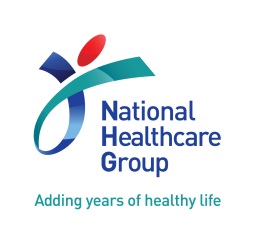 Award DescriptionTo recognise health technology innovations that have enhanced the quality, effectiveness and efficiency of patient care delivery or management of health conditions/risks.
Award Value$1,000 & PlaqueEligibility CriteriaThe nomination may be submitted as an individual or team. The individual or team leader should be a healthcare professional currently in-service and has primary employment in NHG (at least 5 years of service), and be based in Singapore.The innovation should be implemented within the past 3 years.For team submissions, the total number of members including team leader should be maximum at 4. Application GuidelinesUse Calibri font size 12 for all text, single line spacing.  All fields in the forms must be completed. Indicate “NA” where a particular field is not applicable.  Incomplete forms will be returned for further clarification, which may delay processing.A CV for each person is to be submitted together with this form, to further elaborate on the achievements/contributions. The information provided in this form will be used for award/publicity purposes.DETAILS OF INNOVATIONDETAILS OF INDIVIDUAL / TEAM LEADERDETAILS OF TEAM MEMBERS (If Applicable)NOMINATION WRITE-UP & GUIDELINESPlease append the write-up with this form. The write-up should be concise and not exceed 5 pages.DETAILS OF PROPOSERENDORSEMENTSTitle of Healthcare Innovation: Salutation (Please select):    Full Name:     Designation: Institution (Please select):Department / Unit / Polyclinic: Contact No.: Email: Office Mailing Address:Office Mailing Address:NHG Employment Joined Date(Primary employment with min. 5 years of service): NHG Employment Joined Date(Primary employment with min. 5 years of service): Team Member 1Team Member 1Salutation (Please select):    Full Name:     Designation: Institution:Department / Unit / Polyclinic: Contact No.: Email: Office Mailing Address:Office Mailing Address:Team Member 2Team Member 2Salutation (Please select):    Full Name:     Designation: Institution:Department / Unit / Polyclinic: Contact No.: Email: Office Mailing Address:Office Mailing Address:Team Member 3Team Member 3Salutation (Please select):    Full Name:     Designation: Institution:Department / Unit / Polyclinic: Contact No.: Email: Office Mailing Address:Office Mailing Address:S/NItems1Clinical Problem Statement and Unmet Need Describe the unmet need and/or areas for improvement in the provision of clinical care to patients. State the opportunities that were available to leverage on health technology to address the areas of concern.2Health Technology Innovation Describe the innovation and the underlying health technology that was employed, including what it does and how it has addressed the unmet need / areas for improvement above. Illustrate the novelty behind the health technology innovation, stating what was new or different from other alternatives in the market. State if there was any follow-on IP and/or commercialisation activities.3Impact to Healthcare Delivery/Outcomes Describe how the health technology innovation has helped to improve healthcare delivery and/or outcomes, and the quantitative metrics that were used. Examples include improvement to delivery, management of patient care or reduced healthcare cost.4Implementation & ScalabilityState whether the health technology innovation has been adopted at the institution, cluster, national or international level. Describe the scalability of the innovation.Salutation (Please select):    Full Name:     	Relationship to Nominee:Designation:Contact Number:Institution:Email:Remarks:E-Signature:Endorser 1 (Min. Head of Department or Equivalent)Endorser 1 (Min. Head of Department or Equivalent)Salutation (Please select):    Full Name:     	Salutation (Please select):    Full Name:     	Designation:Contact Number:Institution:Email:Remarks:E-Signature:Endorser 2 (Min. Director of Research or Equivalent)Endorser 2 (Min. Director of Research or Equivalent)Salutation (Please select):    Full Name:     	Salutation (Please select):    Full Name:     	Designation:Contact Number:Institution:Email:Remarks:E-Signature: